               Tu  -  TERZA UNIVERSITA’ -  2021/22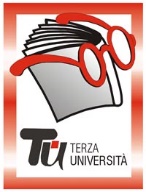                                                                   Provincia - SECONDA FASE     VILLA D’ADDA - CARVICOReferenti: Sotto il Monte: Maddalena Spinoni, tel. 349.562649; Carvico: Atene Sangalli, tel. 348.8429109; Villa d’Adda: Luciano Cortinovis, tel. 334.1439494Iscrizioni e informazioni: Biblioteca di Villa d’Adda, tel. 035.797448 e di Sotto il Monte, tel. 035.790760; trenta minuti prima dell’inizio del corso.Calendario    Modulo  n°100PRENDIAMOCI CURA DEL NOSTRO BENESSERE FISICO E MENTALEDocenteGiovanna Ramona VespasianoGiornoGiovedìOrario15.00 – 17.15PeriodoDall’ 11.11.2021 al 16.12.2021 (6 incontri)SedeBiblioteca, via Madre Teresa di Calcutta 1/A, Villa d’Adda (€ 24)ArgomentoPsicologia    PresentazioneNon riconoscere i propri bisogni personali è spesso origine di difficoltà che compromettono la qualità della vita; un bisogno inespresso può portare focolai di malessere che si trasformano spesso in ansia e sintomi psicosomatici, segni di ribellione del corpo. Il corso, proponendo modalità per individuare e comprendere bisogni manifesti o latenti, presenta strumenti e strategie per riconoscere e mobilitare quelle proprie personali risorse capaci di tutelare benessere e qualità di relazione, con se stessi e con gli altri.111.11.2021Presentazione del corso nei suoi contenuti e obbiettivi;218.11.2021Cosa si intende per benessere fisico e psicologico325.11.2021Riconoscere i propri punti di forza e rispettare i propri limiti402.12.2021Prendersi cura di sé e del proprio corpo509.12.2021Coltivare la creatività e le competenze individuali616.12.2021Allacciare e coltivare rapporti sociali